Vaccination Release WebApp 1.2.0RELEASE NOTE (ex.: NOTE)Utilisez ce template pour rédiger vos notes ou d'autres types de documents en faisant usage d'un modèle standard qui inclut :
- le logo Smals dans l'en-tête (dans une taille différente pour la première page)
- des informations sur la version du document et sur la date
- les coordonnées de l'auteur
- les destinataires et des commentaires éventuels
- une table des matières (facultative)
- le numéro de page et le nombre total de pages dans le pied de pageAjoutez autant de chapitres que vous le souhaitez. La détermination de la structure du document vous appartient !Pour toute question sur l’utilisation de ce template, contactez Org.com.Pour ajouter une version ci-dessous, sélectionnez la dernière ligne et faites un copy/pasteTABLE OF CONTENTSIntroduisez vos titres / sous-titres / textes dans le corps du document (pas dans la table des matières).Faites une mise à jour de la table des matières (clic droit sur la table des matières puis <Update Field>) avant de publier une nouvelle version1.	Release	32.	Updated features	32.1.	Hospital Web Application reactivated	3Release API Documentation ACC : https://portal-acpt.api.ehealth.fgov.be/ PROD : https://portal.api.ehealth.fgov.be/Updated featuresHospital Web Application reactivatedIt is again possible to use the application to manage comorbidities’ declarations for children between 5 and 11 years old. Link to the WebApp : https://vaccination-web.prd.pub.vascloud.be/ 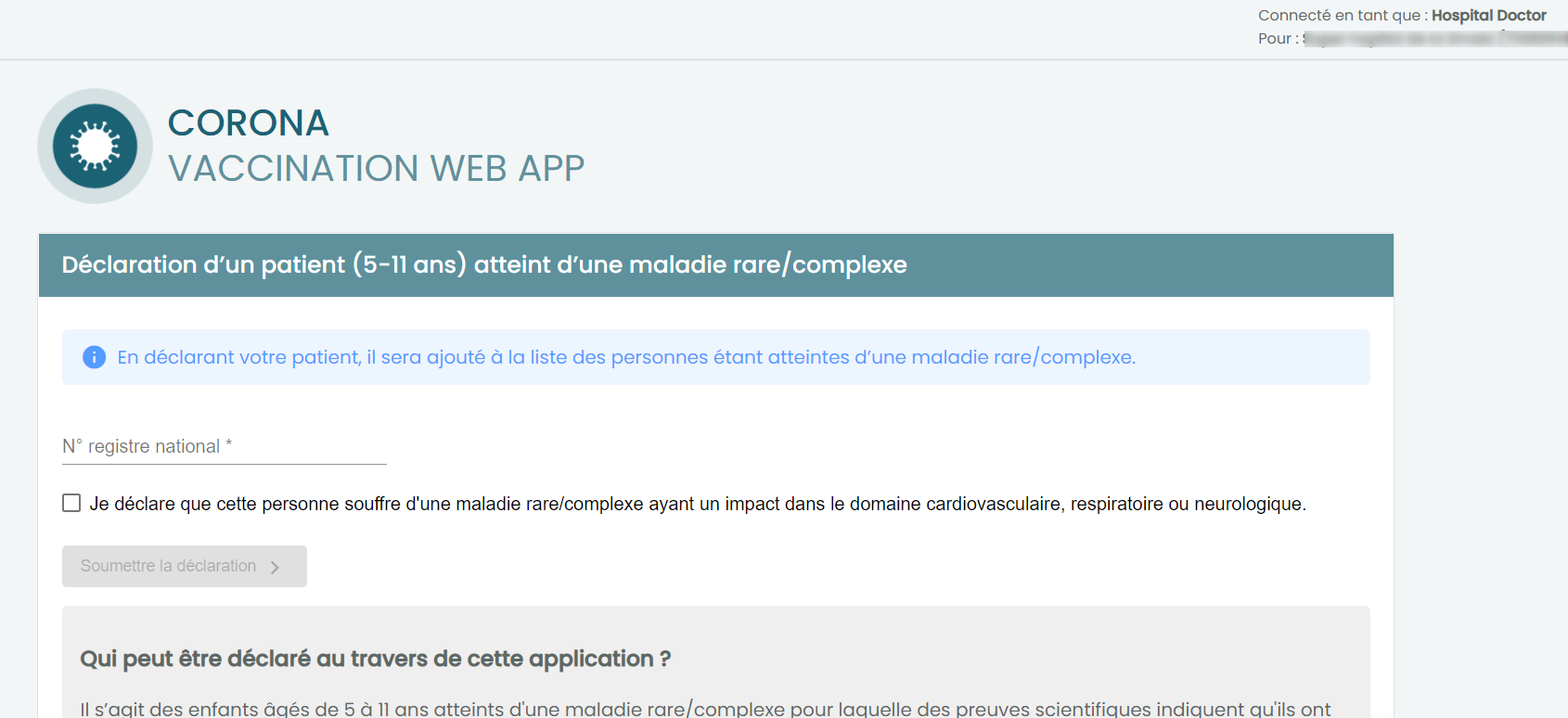 Date Author, department and contact detailsForCopy toComments10 JAN 2022 CovidPcrTestPrescription@smals.beRELEASE NUMBER 1.2.0TYPE APPLICATIONVaccinationWebAppVERSION  DATE ACCEPTATION05/01/2022DATE PRODUCTION05/01/2022